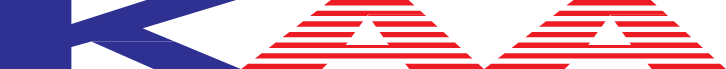                               KOREAN AMERICAN ASSOCIATION SEAL BEACH LEISURE WORLD                                                                                    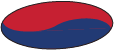                                       (www.lwsb.com/kaa), e-mail : lwsbkaa@gmail.com, (714) 713-0167제90호    LWSB한인회소식(LWSB Korean-American Association News)                   2023.12.1.  1. LWSB 한인회 2023년 정기총회 및2023년말 파티를 12월 14일 목요일 오후 4시에 CH 2강당에서 개최 함을 공고 합니다.이날 2023 전화번호부와 새로나온 시니어가이드 북도  그리고 선물도 준비 하오니 많이 참석 하여 주십시오.2. Garden Grove 지역과 Buena Park (Beach Blv) 지역으로 확대 정기 운행      Garden Grove (아리랑 마겟 몰과 H-Mart 몰)은 매주 목요일 10:30am-1:00 pm 그리고     Buena Park ( Beach Blv) 한남체인, H-Mart,시온마겟도 매주 금요일 10:30am-1:00pm을    확장 운행합니다.  차가 없으신분들과 운전하기 어려운 분들을 위한 한인회의 배려 입니다.     정회원(LWSB 한인회비 납부  2년 이상 회원) 에게 한미노인회 회원증(사진 첨부) 소지하신       분께 LWSB 한인회 에서 $30/년 보조하여 드립니다. 3. LWSB 2024-2025 한인회장 선출    2024-2025 차기 회장을 스티브 정 서기를 이사회에서 만장 일치로 추천되였습니다,    오는 12월 14일 24-25 한인회장 인준 투표를 통하여 많은 회원들의 호응을 확신하며      LWSB  한인회에 대한 일부  부정적 여론에도 크게 개선되는 젊은 세대로의 포용적, 희망적,     진취적인 인물로 한인사회의 단합과 안정적 위상에도 큰 도움이 될것을 확신하는바 이며    저의(유원식) 소망이었던 후유증 없이 평화적으로 큰 과오 없이 인계하게 되어서 대단히 기쁘고    그 동안 저를 성원하여 주신 회원 여러분들께 와 저와같이 동역하여 주신 임원 여러분의 봉사와    헌신에 심심한 감사를 지면을 통하여 드리는 바입니다    																4. LW한인들에게 필요한 소식을 You tube로 전한다.    10월 27일 LW Korean News You Tubue 개설을 축하하며  Steve Chung     서기님의 수고로 매주 금요일 한인회 소식과 LW Weekly News들 중 한인들에    게 꼭 필요한 공지사항 등을 You tube에 올립니다.  많은 호응과 “구독 과 알람    좋어요” 도 눌러 주시면 다음주 금요일 유투부에 뜹니다.       유투부 Link : .     https://youtu.be/UmlmwwP1vZw?si=QQwZ3D1NRY4hQHQY5,  SuperWire Internet 시대   SuperWire 는 Frontier사와 5년 계약을 하고  모든  LW가정에 Internet  만을   $39.95/월 로 공급하는데  향후 5년 동안 년 3.5%씩 인상하며 2023년 10, 11, 12,   2024년 1월분 까지  무료로 써비스 하고,   2024년 2월부터  $39.95 내면 됩니다.  SuperWire/Internet(39.95/month 2-1-2024 써비스)을 설치한 많은 가정에서는 이구 동성으로 근래에 드믄 Internet 속도로 만족을 누리고 있다는 것입니다. SuperWire사무실은  Northwood Gate(북쪽 출입문)  전 건물에서 등록을  받는데 주차장은 CH3동편 주차장에 하시고  예약 없이 선착 순으로 수속 하시면  됩니다. 필요한 서류는 LW Id card 와 Credit card 최근에 납부한 Internet Bill등등이며 월요일-금요일  선착순으로 진행 됩니다.   SuperWire 사무실  562 735-03666. 정문 출입 개선안 ( Gate Access project in Korean Follows.)       LW  정문 출입을 개선 1-17-2024 부터 개선안 대로 실시 합니다.    RFID(무선 신분 확인) 딱지를 차량에 부착하여 자동차가  Gate에 접근 할때 확인한 후에 통과    막대기가  올라 갑니다.                                                                                                                                 아직도 Tag 딱지 부착을  하지 못하신분은 ,  CH5 Security에 가서 부착하시기를 바라며     각가정에 배달(12원 중)되는 영구방문자의 자료 양식에 기입 GRF 행정사무실 또는     야외 극장 앞에 있는 희색 우체통에 넣으시면 됩니다.      지참할 서류  : 1. DMV 차량등록증  2. 차량보험증. 3. 운전면허증                           4. GRF ID카드.    사전 준비할것 : 1.  Pass word(암호 : 1234 또는 ABCD 등)                           2.  네(4)명의 영구  방문자 명단  이 필요함니다.7.  2023전화부 와 2024-25  새로운 시니어건강생활 가이드북 을 정회원 한가정에      한부씩 드립니다.        힌인회 상담실 예약은 한인회 회  전화 (714) 713-0167 를 이용하여 주십시오.       CH3 Rm 6 목요일 오후 1-4시 사이에  배부 받을수 있읍니다. 8.  한인회 회비와 자문회비 납부 문제     12월 14일 총회 와 2023년말 파티 날에는 년중 행사들 중 제일 바쁜 시간입니다.     혼잡을 피하기 위하여 각Club 대표를 통하여 미리 내 주시면 감사하고 2024년 회비를 선불      하시는회원께서는 회비 봉투에”2024”라고 명기를 하여 주셔야 2024회비로 처리하게 됩니다.              9.  한국식품점 시장보기 :       Garden Grove 아리랑/H 마겟 시장 보기는 매주 목요일 10:30 야외 극장 주차장 에서 Pickup       하고 시장 또는 볼일  보고 오후 1:00에  G. Grove 출발 오후 1시 에  돌아 오며 Buena Park       지역(한남테인/H 마켓/시온 마켓) 은 금요일 10:30am-1pm 야외극장에서 가고/돌아 옵니다.  10. 시니어들을 위한 무료 식품 및 생필품  안내        (1)   메주 월-금요일  11시부터 12시까지Seal Beach North Community Center(가는 길:              405 넘어 Lampson 지나 St Cloud 에서 LT North로 가다가 FM Bank 다음 건물)에서              11am에 접수를 를 하시면   Lunch 를 $5.24로 먹을수 있습니다.       (2)  한미노인회 회원에게(9884 Garden Grove, Garden Grove, CA 92844)  매월 두째주 (화)              넷째 목요일 9-11am 매월 마지막 수요일 9:00  무료 식품을 배급합니다 .     (3)  한인복지쎈타(7212 Orangethorpe Ave, #8 Buena Pk, CA 90621)에서는 매월 첫주            금요일  오후 2:30분에 배급 순번 번호표 주고 4시30분 부터 식품을 배급 합니다.         (4)  매월셋째 목요일  CH4서쪽 Parking Lot에서 Commodity Supplemental Food           Program(CSFP) 가 월 $3000 이하 소득 가정에게 Food Box를 배급합니다. 운전면허증          소지 하면 됩니다.               회장  유 원식                                이사장    조 욱장